 LISTA E AUDITORËVE TË CERTIFIKUAR TË ENERGJISË NË NDËRTESA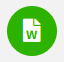 Lista e Auditorëve të energjisë në ndërtesa që janë edhe Trajnerë për trajnimin e auditorëve të energjisë në ndërtesa, të certifikuar në 2018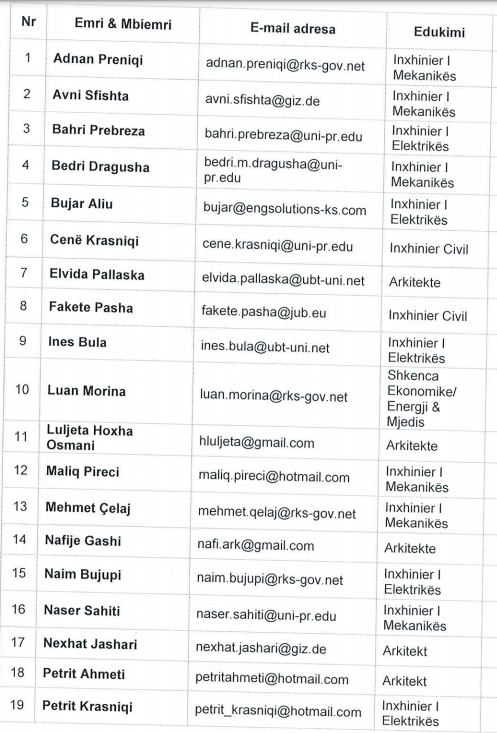 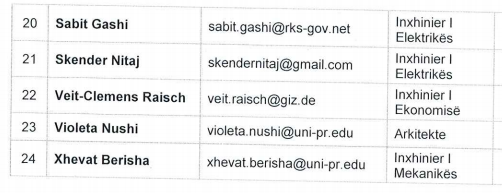 Të drejtat dhe detyrat e Trajnerëve lidhur me trajnimin e auditorëve: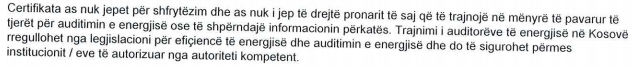 Lista e Auditorëve të energjisë në ndërtesa, të certifikuar në 2020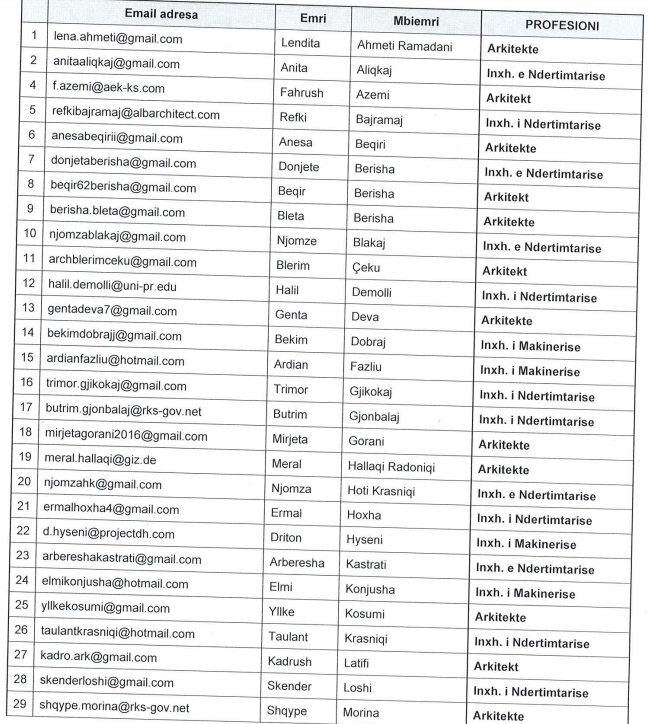 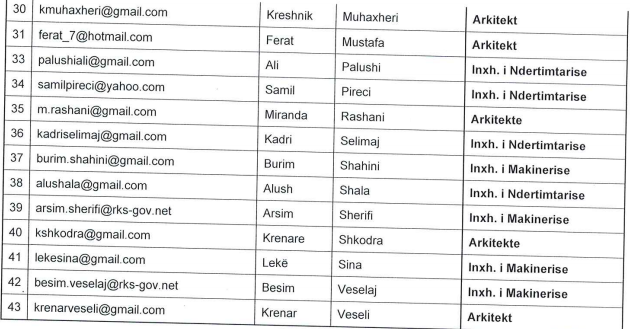 